Фотоотчёт о проведении спортивного развлечения «Путешествие по сказкам»23 декабря я провела спортивное развлечение «Путешествие по сказкам», где была в роле ведущего учёного-кота. Дети отгадывали сказочные загадки, после которых проводились игры-эстафеты. Дети получили массу удовольствия, хорошее настроение и медали за активное участие в празднике.                          
        Эстафета «Баба Яга»                                                  Эстафета «Строим дом»      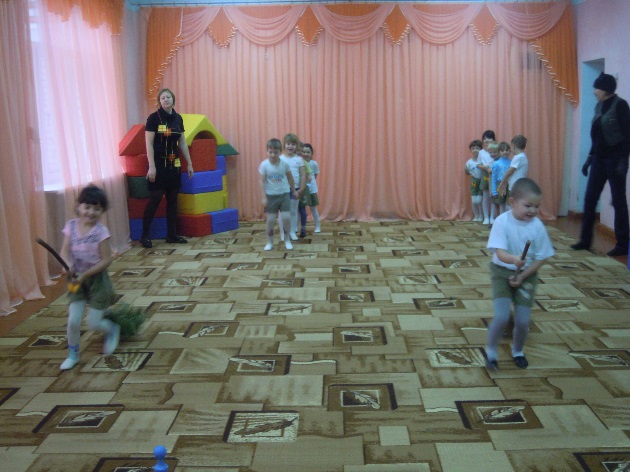 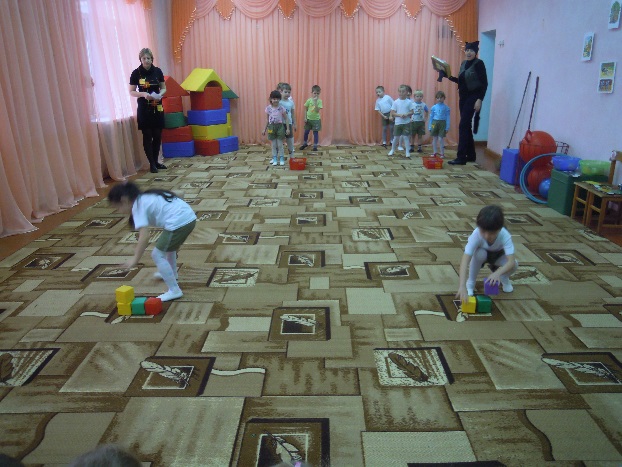 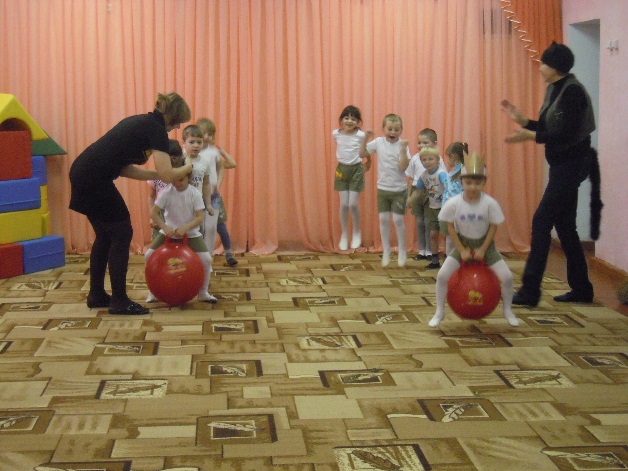 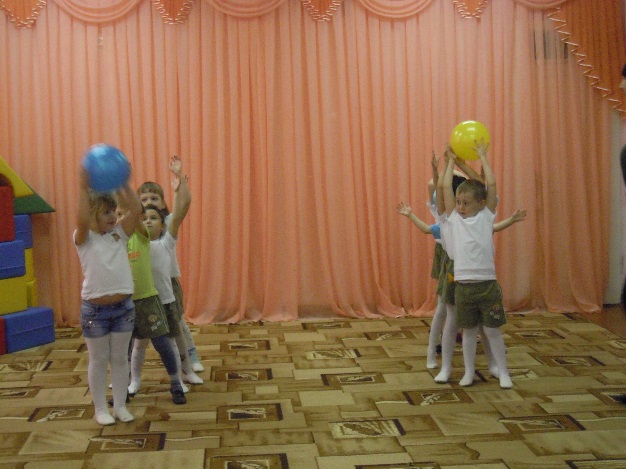    Эстафета «Царевна Лягушка»                                             Эстафета «Колобок»         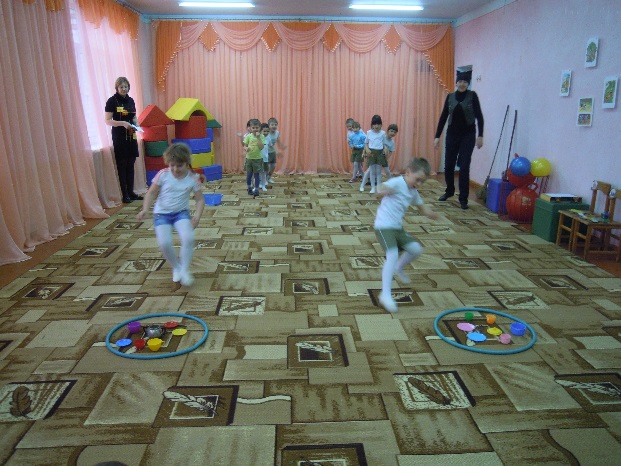 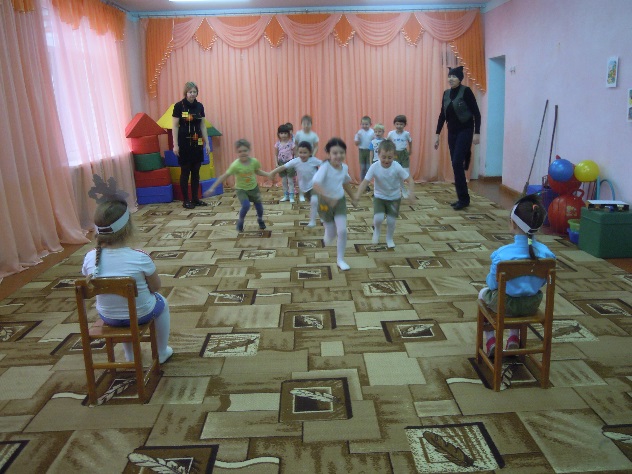     Эстафета «Федорина посуда»                                                     Эстафета «Репка»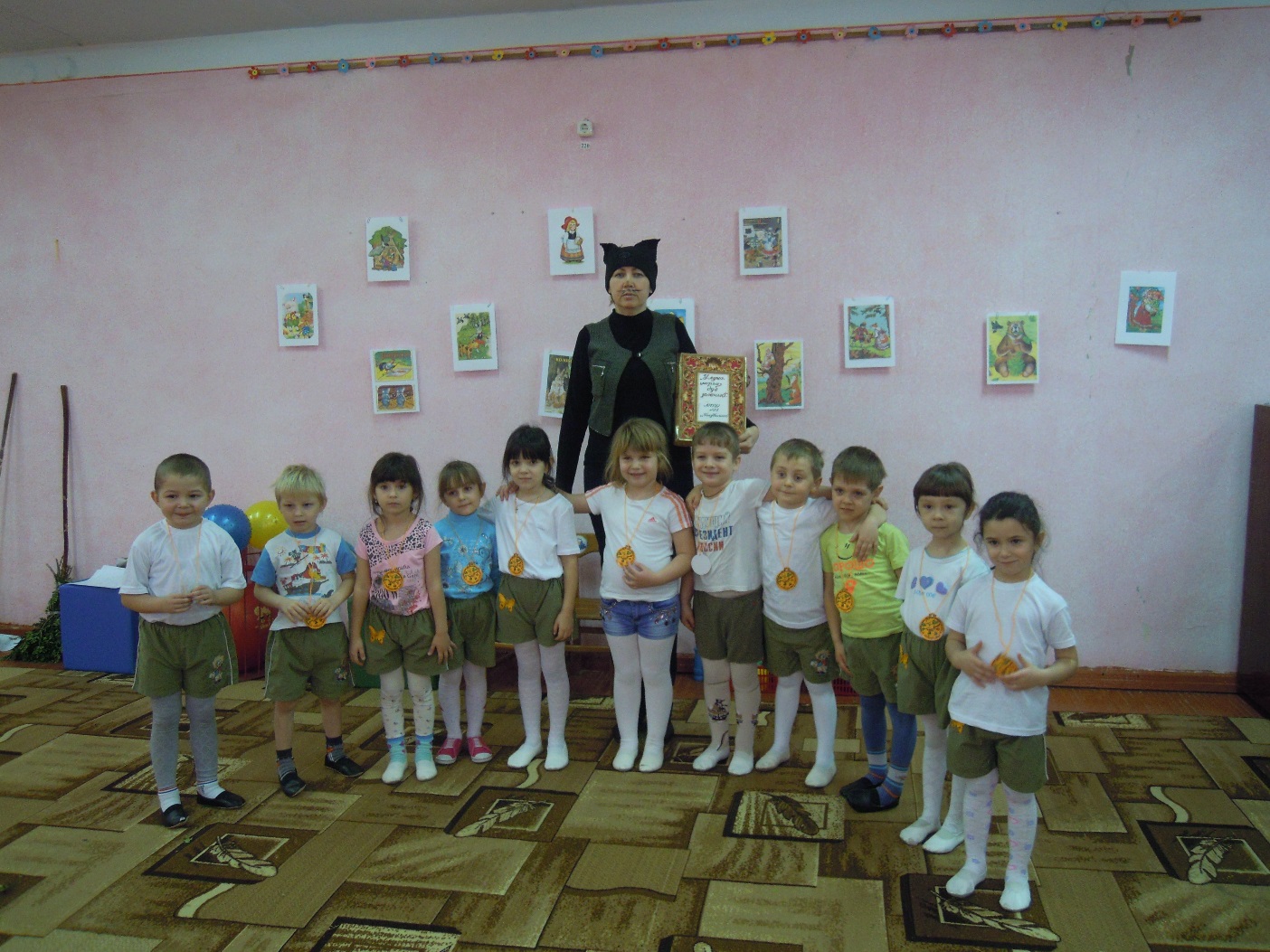                               Награждение медалями «За стремление к победе» ВоспитательЖиброва Светлана Валентиновна